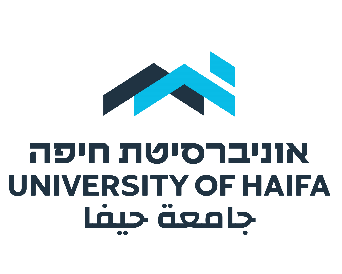 אגף התפעול – קצין בטיחות בתעבורה הצהרת  בעל רישיון נהיגה על פי תקנות התעבורהאני החתום מטה שם : _______________ משפחה :______________    בעל תעודת זהות מספר:  ___________________מצהיר בזה כי לא נתגלו אצלי , לפי מיטב ידיעתי , מגבלות במערכת העצבים,העצמות,הראיה או השמיעה ומצב בריאותי 
הנוכחי כשיר לנהיגה:לא נפסלתי מלהחזיק ברישיון נהיגה ע"י בית משפט,רשות הרישוי או קצין משטרה , ולחלופין רישיון הנהיגה אשר ברשותי לא הותלה על יד גורמים כאמור.אין לי כל מגבלה בריאותית או רפואית המונעת ממני מלהחזיק ברישיון הנהיגה.אינני צורך סמים.אינני צורך אלכוהול מעבר לכמות המותרת על פי דין.אני מצהיר כי לא חל שינוי במצב בריאותי במשך 5 שנים האחרונות.אני מתחייב כי במידה ויוטלו הגבלות כל שהן על רישיון הנהיגה 
אשר ברשותי, ולחלופין במידה ויחול שינוי במצב בריאותי באופן המונע ממני מלהמשיך ולנהוג , אדווח על כך מיידית לקצין הבטיחות בתעבורה.
ידוע לי שקצין הבטיחות של האוניברסיטה רשאי לקבל מידע תעבורתי אודותיי ממשרד התחבורה על פי סעיף 585א ו-585ב לתקנות התעבורה, תשכ"א-1961, ואני מאשר לאוניברסיטה להשתמש במידע זה בהתאם להוראות התקנות הנ"ל. אני מצהיר כי הצהרתי הנ"ל אמתתאריך:__________	     		חתימה: ____________סימוכין לדרישה :תקנה 585 לתקנות  התעבורה סעיף א' (1) + (4)  ,פיקוח על כך שמצב בריאותם של הנוהגים ברכבי  החברה יהיה תואם לדרישות דיני התעבורה; חלק י' לתקנות התעבורה, תשכ"א-1961.